INSTRUKSI KERJAPENGGUNAAN ALAT THERMOMETER PAYUNG, SUHU (0 - 300 0C)FAKULTAS TEKNOLOGI PERTANIANUNIVERSITAS BRAWIJAYADaftar IsiHalaman depan dan pengesahan 	iDaftar isi 	iiTujuan 	1Ruang lingkup 	1Prinsip	1Dokumen /Peralatan (disesuaikan dengan unit kerja) 	1Prosedur/cara kerja (disesuaikan dengan unit kerja)  	1Bagan alir  	1Tujuan Memastikan pemakaian dan pengoperasian thermometer payung, suhu ( 0 -300 0C) sesuai prosedur agar kegiatan praktikum dan penelitian dapat berjalan dengan baik dan lancar.Ruang lingkup Proses kegiatan praktikum dan penelitian yang berhubungan dengan pengoperasian thermometer payung, suhu (0 - 300 0C)PrinsipMempelajari penggunaan thermometer payung, suhu (0 - 300 0C) untuk mengukur suhu, baik pada ruang pengering maupun langsung ke bahan, dengan rentang suhu 0 – 300 0C.Peralatan Thermometer payung, suhu (0 - 300 0C)ProsedurPasang thermometer payung pada ruang yang diukur sampai ujung sensor masuk ke bahan (tanda garis pada stage)Catat angka yang ditunjukkan skala Bersihkan dan kembalikan ke almari alatBagan Alir 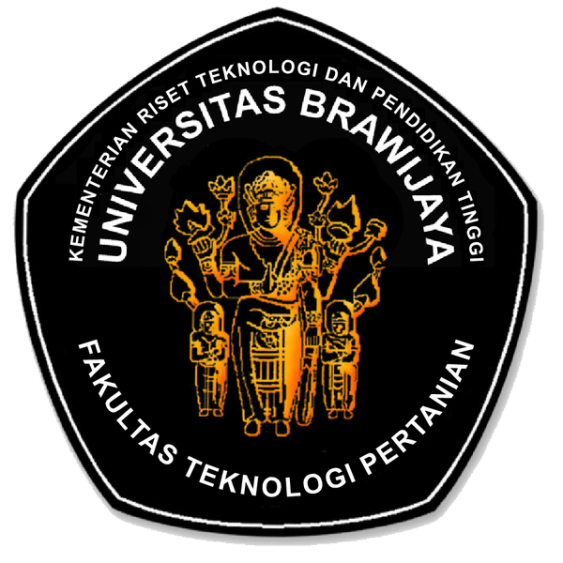 FAKULTAS TEKNOLOGI PERTANIANUNIVERSITAS BRAWIJAYAKode/No: 01000 07302FAKULTAS TEKNOLOGI PERTANIANUNIVERSITAS BRAWIJAYATanggal: 6 April 2017INSTRUKSI KERJA PENGUNAAN ALAT THERMOMETER PAYUNG, SUHU (0 -300 0C)Revisi: 0INSTRUKSI KERJA PENGUNAAN ALAT THERMOMETER PAYUNG, SUHU (0 -300 0C)Halaman: 1 dari 10ProsesPenanggungjawabPenanggungjawabPenanggungjawabTanggalProsesNamaJabatanTandatanganTanggal1. PerumusanRizky L.R. Silalahi, STP, M.ScKetua GJM FTP6 April 20172. PemeriksaanAgustin Krisna Wardana, STP, Wakil Dekan I FTP6 April 20173. PersetujuanDr. Ir. Sudarminto S.YDekan FTP6 April 20174. PenetapanDr. Ir. Sudarminto S.YDekan FTP6 April 20175. PengendalianRizky L.R. Silalahi, M.ScKetua GJM FTP6 April 2017